Attendance last Sunday / Asistencia el domigo pasado: 66General fund offering last Sunday/ Oferta de fondo general el doningo pasado:  $12,246.00THIS WEEK / ESTA SEMANA      Monday, July 1, 3:30-6:30pm – Music Together     Tuesday – Friday, July 2-6 – Mennonite Church USA Convention in Kansas City, Missouri      Thursday 12:00 noon – Bulletin items dueCOMING EVENTS / EVENTOS VENIDEROS 	July 11 – 9:30am – 2:00pm Service Circle, all are welcome	July “Joining for Worship” services: 		  7 – at Prairie Street with David Moser preaching  		14 – at Fellowship of Hope, 1618 S. 6th Street	21 – at Southside Fellowship, 3003 Benham Ave. (Anabaptist Mennonite Biblical            Seminary/AMBS Chapel)		28 - at Hively Ave. Mennonite, 800 E. Hively Ave. 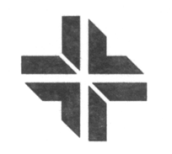 Pastor / Pastora: Carolyn Hunt (574) 350-6285 carolyn.gardner.hunt@gmail.comPastor / Pastora: Frances Ringenberg (574) 621-2676 mfrancesvr@gmail.com Transitional Pastor / Pastor transicional: Steve Thomas 574-202-0048 steveforpeace@gmail.comElders / Anciano-as: Lois Longenecker, Anna Ruth Hershberger, Leo RodriguezFor pastoral care you are welcome to contact a pastor or elder directly or call the church office to make an appointment. Para el cuidado pastoral se puede ponerse en contacto con un pastor o anciano-a directamente o llamar a la oficina de la iglesia para hacer una cita.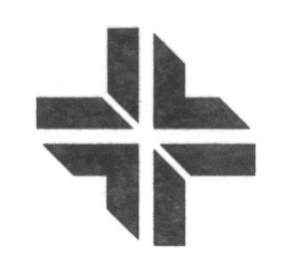 GATHERING MUSIC / MUSICA DE BIENVENIDA	Music TeamWELCOME / BIENVENIDO	Hymnal 68 – “O come, loud anthems let us”	Hymnal 76 – “Praise, I will praise you Lord”CALL TO WORSHIP AND OPENING PRAYER / LLAMADA A ALABAR Y ORACIONSINGING / CANTANDO	Prairie Street Sings 81 – “Who is so great a God”CONFESSION OF SINS / CONFESION DE PECADOSSHARING THE PEACE / LA PAZ 	The peace of Christ be with you / and also with you	La Paz de Cristo sea contigo / y contigo TambienBABY DEDICATION/ DEDICACION DE BEBÉ	Sing the Journey 89, verses 1,2,3 – “I was there to hear you borning cry”	Dedication of Frida Victoria Navarro Lopez, Martin and Viri Lopez Navarro, parentsHEARING THE WORD / LA PALABRA 	Children’s Time:  Anna Ruth Hershberger		Scripture reading: 2 Kings 2:  1-2, 6-14	Sermon:  “Make Mine a Double”, Pastor CarolynRESPONDING / RESPONDIENDO  	Hymnal 366 – “God of grace and God of glory”	Offering:  Prairie Street Sings 16 – “I will sing for joy”	Pastoral prayer:  Anna Ruth Hershberger SENDING / ENVIANDO 	Hymnal 430 –”God be with you”	Benediction:  Joshua KinderA prayer team is available to pray with you at the front of the sanctuary following the service. You are welcome to request anointing.Un equipo de oración está disponible para orar con usted en el frente del santuario después del servicio. Le invitamos a solicitar la unción.THIS MORNING / ESTA MANANA: 	Worship Leaders:   	Andrea Dean	Song Leader:           	Ellen Kraybill	Gathering Music:		Musicians	Children’s Time:  		Anna Ruth Hershberger	Spanish Translation: Quinn Brenneke    	AV Technician:         	Orion Blaha	Prayer Team:		     Anna Ruth Hershberger and Lois Longenecker	Ushers:					Marie Troyer	Greeters:                 	Al and Lois Longenecker	Hall Monitor:            	Church Nursery:      	LaNasha Taylor	Building Lock-up:    	Al LongeneckerSECOND HOUR / SEGUNDA HORA: Coffee and conversation No Sunday School todayNEXT WEEK, first in a series of 4 “Joining for Worship”/ LA PRÓXIMA SEMANA, primero en una serie de 4 “Unirse para adorar”:      Sermon:  “The Fall of Evil”, David Moser, Southside Fellowship Pastor	Worship Leader:   Ben Ollenburger	Song Leader: 	     Kyle Weirich	Children’s Time:	Carolyn Hunt	AV Technician: 	Brian Sutter	Usher: 				Marie Troyer	Greeters: 			Al and Lois Longenecker	Hall Monitor: 			Church Nursery: 	LaNasha Taylor	Building Lock-up:	 Ron RingenbergANNOUNCEMENTS / ANUNCIOS: Pastor Steve is attending Mennonite Church USA Convention and will be back in the office July 9.  Pastor Carolyn will be with family in Wisconsin July 2-5.How will you share your time and gifts to serve each other and our church??   Prayerfully consider how you will participate in the life of our church as you complete the Gifts Discernment form and return to the church by July 7Next week PSMC will be hosting the first “Joining for Worship” service; Fellowship of Hope, Hively Ave. Mennonite and Southside Fellowship will be our guests.  Following the service there will be a time for fellowship and sharing finger foods.  In the spirit of PSMC hospitality, be generous in bringing finger foods to share. Volunteers are needed to help with set-up and clean up; please sign-up on the Fellowship 15 form during Fellowship 15 today.Remember to pray for our current pastors and the Pastoral Search and Discernment Committee: Ben Ollenburger (chair), Heather Blaha, Josh Kinder, Alicia Rodriguez, and Marie Troyer. Attention Youth Grades 4-12:  Service project, Thursday, July 18. Meet at the church at 5pm to travel to the Depot in Goshen where we will help assemble kits for those in need and refugees. The Women's Service Circle organized this for us and afterward they will treat us to ice cream. Make sure you eat a good meal before you come.REMEMBER: Thursday, July 18.  Meet at the church at 5 pm. We should return between 8-8:30. All church folk are invited to go with us to help. RSVP to Jeanette Krabill so we have enough drivers!Mennonite Central Committee (MCC) Great Lakes is seeking Appalachia Program Coordinator (deadline extended). Apply online for this opening by July 15 at mcc.org/get-involved/serve/openings/appalachia-program-coordinator. For more information contact Amber Falcón at 574-534-4133 or AmberFalcon@mcc.o